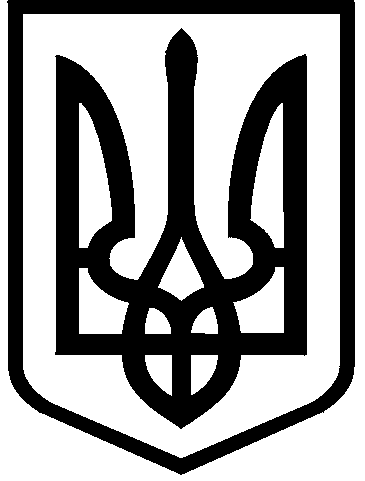 КИЇВСЬКА МІСЬКА РАДАIX СКЛИКАННЯПОСТІЙНА КОМІСІЯ З ПИТАНЬ ДОТРИМАННЯ ЗАКОННОСТІ, ПРАВОПОРЯДКУ ТА ЗВ’ЯЗКІВ ІЗ ПРАВООХОРОННИМИ ОРГАНАМИ01044, м. Київ, вул. Хрещатик, 36                                                                 тел./факс 202-76-88                          ПРОТОКОЛ № 12/25засідання постійної комісії Київської міської ради з питань дотримання     законності, правопорядку та зв’язків із правоохоронними органами07.11.2022Місце проведення: Київська міська рада, м. Київ, вул. Хрещатик, 36,                                      зала засідань 1017 (10-й поверх), 16-00Запрошені та присутні:СЛУХАЛИ:
       Плужника Олександра, який запропонував прийняти за основу і в цілому порядок денний засідання постійної комісії Київської міської ради з питань дотримання законності, правопорядку та зв’язків із правоохоронними органами (далі – постійна комісія) від 07.11.2022. ВИРІШИЛИ:	Прийняти за основу і в цілому порядок денний засідання постійної комісії від  07.11.2022.ГОЛОСУВАЛИ: «за» – 2, «проти» – 0, «утримались» – 0, «не голосували» – 1 (Кононенко Віктор).Рішення прийнято.Порядок деннийФормування списків присяжних районних судів м. КиєваПро розгляд заяви Севериної Анжеліки Вікторівни (вх. від 27.10.2022 №  08/С-2062) щодо включення до списку присяжних Дніпровського районного суду міста Києва (доповідач Анжеліка Северина).Про підготовку та розгляд проєкту рішення Київської міської ради «Про внесення змін у додаток до рішення Київської міської ради від 24.09.2020 №  460/9539 «Про затвердження списку присяжних Дніпровського районного суду міста Києва» (доповідач Олександр Плужник).Про підготовку та розгляд проєкту рішення Київської міської ради «Про внесення змін у додаток до рішення Київської міської ради від 12.03.2020 №  235/8405 «Про затвердження списку присяжних Деснянського  районного  суду міста Києва» (доповідач Олександр Плужник).Про підготовку та розгляд проєкту рішення Київської міської ради «Про затвердження списку присяжних Голосіївського районного суду міста Києва» (доповідач Олександр Плужник).Про підготовку та розгляд проєкту рішення Київської міської ради «Про затвердження списку присяжних Подільського районного суду міста Києва» (доповідач Олександр Плужник).Обрання представників громадськості до складу поліцейських комісій Про розгляд заяв представників громадськості до складу поліцейської комісії Головного управління Національної поліції у  м.  Києві:- Никифорова Дмитра Олександровича  (вх. від 29.08.2022 № 08/Н-1470); - Леванзової Вікторії Яковлівни  (вх.  від 06.10.2022 № 08/Л-1829);- Барнацького Павла Степановича (вх.  від 01.11.2022 № 08/Б-2123);- Фомічової Альони Миколаївни (вх.  від 01.11.2022 № 08/Ф-2114);- Седун Дарини Володимирівни (вх.  від 01.11.2022 № 08/С-2122);(доповідачі: Дмитро Никифоров, Вікторія Леванзова, Павло Барнацький, Альона Фомічова, Дарина Седун).Про розгляд заяв представників громадськості до складу поліцейської комісії поліцейської комісії Управління поліції охорони з фізичної безпеки в  м.  Києві:        - Седун Дарини Володимирівни Дарина (вх. від 01.11.2022 № 08/С-2119) (доповідач Дарина Седун).Про розгляд заяв представників громадськості до складу поліцейської комісії поліцейської комісії Управління поліції охорони м.  Києва:-  Седун Дарини Володимирівни Дарина (вх.  від 01.11.2022 № 08/С-2121)(доповідач Дарина Седун).Про розгляд проєктів рішень Київської міської радиПро підготовку та розгляд проєкту рішення Київської міської ради «Про обрання представників громадськості до складу поліцейської комісії Головного управління Національної поліції у м. Києві» (доповідач Олександр Плужник).Про підготовку і розгляд проєкту рішення Київської міської ради «Про обрання представників громадськості до складу поліцейської комісії Управління поліції охорони з фізичної безпеки в м. Києві» (доповідач: Олександр Плужник).Про розгляд проєкту рішення Київської міської ради «Про надання ДЕРЖАВНІЙ УСТАНОВІ «ЦЕНТР ІНФРАСТРУКТУРИ ТА ТЕХНОЛОГІЙ МІНІСТЕРСТВА ВНУТРІШНІХ СПРАВ УКРАЇНИ» земельної ділянки у постійне користування для розміщення структурних підрозділів апарату МВС, територіальних органів, закладів, установ і підприємств, що належать до сфери управління МВС, на вул. Волинській, 26 у Солом'янському районі міста Києва (333980300) (від 28.10.2022 № 08/231-1425/ПР) (доповідач Валентина Пелих).Про розгляд проєкту рішення Київської міської ради Про надання Головному управлінню Національної поліції у місті Києві земельної ділянки в постійне користування для експлуатації та обслуговування нежитлової будівлі на площі Бессарабській, 3 літ. А у Печерському районі міста Києва (487412417) (від 31.10.2022 № 08/231-1439/ПР) (доповідач Валентина Пелих).РОЗГЛЯД ПИТАНЬ ПОРЯДКУ ДЕННОГОФормування списків присяжних районних судів м. КиєваПлужник Олександр зазначив, що постійна комісія оприлюднила список громадян, які виявили бажання бути включеними до списків присяжних районних судів міста Києва з проханням повідомити про обставини, які унеможливлюють включення цих громадян до списків присяжних районних судів міста Києва. Звернень не надходило.	Головуючий звернувся до присутніх на засіданні кандидатів у присяжні районних судів міста Києва з проханням повідомити чи не належить вони до категорії осіб, які відповідно  до пункту четвертого частини 2 статті 65 Закону України «Про судоустрій і статус суддів» не можуть бути присяжними. Так присяжними не можуть бути народні депутати України, члени Кабінету Міністрів України, судді, прокурори, працівники правоохоронних органів (органів правопорядку), військовослужбовці, працівники апаратів судів, інші державні службовці, посадові особи органів місцевого самоврядування, адвокати, нотаріуси, члени Вищої кваліфікаційної комісії суддів України, Вищої ради правосуддя. 	Жоден з присутніх на засіданні кандидатів у присяжні районних судів міста Києва не повідомляв про приналежність до зазначених вище категорій громадян.Плужник Олександр поінформував кандидатів у присяжні про те, що відповідно до норм Закону України «Про запобігання корупції» з моменту виконання обов'язків присяжного вони будуть зобов’язані подавати декларацію особи, уповноваженої на виконання функцій держави або місцевого самоврядування шляхом заповнення на офіційному вебсайті Національного агентства.Про розгляд заяви Севериної Анжеліки Вікторівни (вх. від 27.10.2022 №  08/С-2062) щодо включення до списку присяжних Дніпровського районного суду міста Києва.СЛУХАЛИ:
        Плужника Олександра, який повідомив, що до постійної комісії надійшла заява Севериної Анжеліки Вікторівни щодо включення до списку присяжних Дніпровського районного суду міста Києва (вх. від 27.10.2022 №  08/С-2062). Кандидатка у присяжні присутня на засіданні постійної комісії. До своєї заяви надала усі необхідні документи.         Нагадав, що список присяжних Дніпровського районного суду м. Києва є чинним до 24.09.2023. Головуючий запитав у кандидатки про її освіту і мотивацію бути присяжною.ВИСТУПИЛА:Северина Анжеліка. ВИРІШИЛИ:
       1. Взяти до відома заяву Севериної Анжеліки Вікторівни (вх. від 27.10.2022 №  08/С-2062) щодо включення до списку присяжних Дніпровського районного суду міста Києва.	2. Рекомендувати включити Северину Анжеліку Вікторівну до списку присяжних Дніпровського районного суду міста Києва.ГОЛОСУВАЛИ: «за» – 3, «проти» – 0, «утримались» – 0, «не голосували» – 0.Рішення прийнято.Про підготовку та розгляд проєкту рішення Київської міської ради «Про внесення змін у додаток до рішення Київської міської ради від 24.09.2020 №  460/9539 «Про затвердження списку присяжних Дніпровського районного суду міста Києва».СЛУХАЛИ:
         Плужника Олександра, який повідомив, що цим проєктом рішення пропонується доповнити додаток до рішення Київської міської ради від  24.09.2020 № 460/9539 «Про затвердження списку присяжних Дніпровського районного суду міста Києва» пунктом такого змісту:«19. Северина Анжеліка Вікторівна».ВИРІШИЛИ:	1. Підтримати проєкт рішення Київської міської рад ради «Про внесення змін у додаток до рішення Київської міської ради від 24.09.2020 №  460/9539 «Про затвердження списку присяжних Дніпровського районного суду міста Києва» без зауважень.2. Подати цей проєкт рішення Київської міської ради до управління організаційного та документального забезпечення діяльності Київської міської ради у відповідності до вимог Регламенту Київської міської ради.ГОЛОСУВАЛИ: «за» – 3, «проти» – 0, «утримались» – 0, «не голосували» – 0.Рішення прийнято.Про підготовку та розгляд проєкту рішення Київської міської ради «Про внесення змін у додаток до рішення Київської міської ради від 12.03.2020 №  235/8405 «Про затвердження списку присяжних Деснянського  районного  суду міста Києва».СЛУХАЛИ:	Плужника Олександра, який повідомив, що Територіальне управління  Державної судової адміністрації України в місті  Києві звернулось до Київської міської ради з поданням від  02.11.2022 № 1-1924/22 (вх. від 04.11.2022 №  08/19076) щодо виключення Бондаренко Наталії Михайлівни зі списку присяжних Деснянського районного суду міста Києва, у зв’язку з увільненням її від виконання обов’язків присяжної розпорядженням голови Деснянського районного суду міста Києва від 14.10.2022 №_80 на підставі пункту четвертого частини другої статті 66 Закону України «Про судоустрій та статус суддів».        На підставі цього подання постійна комісія підготувала відповідний проєкт рішення Київської міської ради «Про внесення змін у додаток до рішення Київської міської ради від 12.03.2020 №  235/8405 «Про затвердження списку присяжних Деснянського  районного  суду міста Києва»», яким пропонується виключити з додатка до цього рішення пункт такого змісту: «1. Бондаренко Наталія Михайлівна».ВИРІШИЛИ:	1. Підтримати проєкт рішення Київської міської рад ради «Про внесення змін у додаток до рішення Київської міської ради від 12.03.2020 №  235/8405 «Про затвердження списку присяжних Деснянського  районного  суду міста Києва» без зауважень.2. Подати цей проєкт рішення Київської міської ради до управління організаційного та документального забезпечення діяльності Київської міської ради у відповідності до вимог Регламенту Київської міської ради.ГОЛОСУВАЛИ: «за» – 3, «проти» – 0, «утримались» – 0, «не голосували» – 0.Рішення прийнято.Про підготовку та розгляд проєкту рішення Київської міської ради «Про затвердження списку присяжних Голосіївського районного суду міста Києва».СЛУХАЛИ:Плужник Олександр, який повідомив, що діючий список присяжних Голосіївського районного суду міста Києва був затверджений рішенням Київської міської ради від 19.12.2019 № 506/8079 «Про затвердження списку присяжних Голосіївського районного суду міста Києва» (зі змінами та доповненнями). Строк повноважень присяжних, включений у цей список, закінчується 18.12.2022. Територіальне управління Державної судової адміністрації України в місті Києві звернулось до Київської міської ради із поданням від 18.07.2022 № 1-1092/22 (вх.  від 20.07.2022 №  08/10982) про затвердження списків присяжних Голосіївського районного суду міста Києва в кількості 30 осіб. 	За результатами розгляду цього подання оголошено пошук кандидатів у присяжні Голосіївського районного суду міста Києва.  За дорученням заступника міського голови – секретаря Київської міської ради до постійної комісії на розгляд надійшли заяви 10 громадян, які виявили бажання стати присяжними Голосіївського районного суду міста Києва. Ці громадяни надали повний комплект документів і зауважень до них немає.Головуючий повідомив, що окрім того до постійної комісії надійшла заява Віктора Васильовича Міщенка (вх. від 01.11.2022 № 08/М-2113), який надав до своєї заяви не повний комплект документів. Кандидат не надав до постійної комісії  витяг з інформаційно-аналітичної системи «Облік відомостей про притягнення особи до кримінальної відповідальності та наявності судимості» (повний); термін дії витягу становить 3 місяці з дати формування та інформаційну довідку або витяг з Єдиного державного реєстру осіб, які вчинили корупційні або пов’язані з корупцією правопорушення. ВИСТУПИВ:Міщенко Віктор Васильович, який підтвердив, що надав до своєї заяви не повний комплект документів. ВИСТУПИВ:Плужник Олександр, повідомивши Міщенку Віктору, що його заява буде розглянута тоді, коли ним будуть надані усі необхідні документи відповідно до Порядку обрання при Порядку формування та затвердження списків присяжних районних  судів міста Києва, затвердженого рішенням Київської міської ради від  11.03.2021 № 419/460. Головуючий звернувся до кандидатів у присяжні Голосіївського районного суду міста Києва з проханням повідомити чи не має у них обставин, які унеможливлюють їх участь у здійсненні правосуддя.Жоден з присутніх на засіданні кандидатів у присяжні не повідомляв про наявність у нього обставин, які унеможливлюють участь у здійсненні правосуддя.ВИСТУПИВ:Головуючий повідомив, що опрацювавши заяви громадян з доданими до них документами, постійна комісія підготувала відповідний проєкт рішення Київської міської ради проект рішення «Про затвердження списку присяжних Голосіївського районного суду міста Києва», яким передбачається затвердити список присяжних Голосіївського районного суду міста Києва в кількості 10 громадян, а саме: Басун Ольга Павлівна Волошин Вячеслав Едуардович Кущ Ольга Вікторівна Литвиненко Сергій Михайлович Примушко Олександр Григорович  Рейдалов Євген Вікторович Ситник Валерій Григорович Стеценко Олександр Степанович Тимченко Віталій Анатолійович10.Фоменко Сергій ЄвгеновичЗ огляду на те, що строк повноважень присяжних, включений у діючий список присяжних Голосіївського районного суду міста Києва закінчується 18.12.2022, передбачається, що це рішення Київської міської ради набере чинності з 19.12.2022. ВИРІШИЛИ:	1. Підтримати проєкт рішення Київської міської рад ради «Про затвердження списку присяжних Голосіївського районного суду міста Києва» без зауважень.2. Подати цей проєкт рішення Київської міської ради до управління організаційного та документального забезпечення діяльності Київської міської ради у відповідності до вимог Регламенту Київської міської ради.ГОЛОСУВАЛИ: «за» – 3, «проти» – 0, «утримались» – 0, «не голосували» – 0.Рішення прийнято.Про підготовку та розгляд проєкту рішення Київської міської ради «Про затвердження списку присяжних Подільського районного суду міста Києва».СЛУХАЛИ:Плужник Олександр, який повідомив, що діючий список присяжних Подільського районного суду міста Києва був затверджений рішенням Київської міської ради від 19.12.2019 № 505/8078 «Про затвердження списку присяжних Подільського районного суду міста Києва» (зі змінами та доповненнями). Строк повноважень присяжних, включений у цей список, закінчується 18.12.2022. В  зв’язку з цим Територіальне управління Державної судової адміністрації України в місті Києві звернулось до Київської міської ради із поданням від  18.07.2022 №  1-1093/22 (вх. від 20.07.2022 № 08/10981) про затвердження списків присяжних Подільського районного суду міста Києва у кількості 30 осіб. 	За результатами розгляду цього подання оголошено пошук кандидатів у присяжні Подільського районного суду міста Києва. 	Головуючий повідомив, що до постійної комісії на розгляд надійшли заяви 5  громадян, які виявили бажання стати присяжними Подільського районного суду міста Києва. Опрацювавши ці заяви громадян з доданими до них документами, постійна комісія підготувала відповідний проєкт рішення Київської міської ради «Про затвердження списку присяжних Подільського районного суду міста Києва», яким передбачається затвердити список присяжних Подільського районного суду міста Києва в кількості, а саме:Антоненко Олександр ВалентиновичКущак Євгенія ВалентинівнаМазуренко Сергій Анатолійович Тютюнник Ірина ВолодимирівнаШакун Олександр Миколайович.	Головуючий звернувся із запитаннями до кандидатів у присяжні щодо їх освіти, мотивації, трудової діяльності.ВИСТУПИЛИ:Антоненко Олександр, Кущак Євгенія, Мазуренко Сергій, Шакун Олександр, Тютюнник Ірина.ВИСТУПИЛА:Заступниця начальника управління ТУ ДСА України в місті Києві Чумак Наталія з приводу необхідності добору присяжних у районні суди міста Києва та здійснення їм виплат грошових винагород.ВИРІШИЛИ:	1. Підтримати проєкт рішення Київської міської рад ради «Про затвердження списку присяжних Подільського районного суду міста Києва» без зауважень.2. Подати цей проєкт рішення Київської міської ради до управління організаційного та документального забезпечення діяльності Київської міської ради у відповідності до вимог Регламенту Київської міської ради.ГОЛОСУВАЛИ: «за» – 3, «проти» – 0, «утримались» – 0, «не голосували» – 0.Рішення прийнято.	Головуючий поставив на голосування пропозицію продовжити набір присяжних у Голосіївський і Подільський районні суди міста Києва, допоки не буде закрита в повій мірі потреба цих районних судів у присяжних.ВИРІШИЛИ:	1. Продовжити пошук кандидатів у присяжні Голосіївського та Подільського  районних судів міста Києва.         2. Звернутись до Київського міського голови, заступника міського голови - секретаря Київської міської ради з проханням дати доручення відповідним структурним підрозділам Київської міської ради та її виконавчого органу (Київській міській державній адміністрації) щодо інформування громадськості про продовження пошуку кандидатів у присяжні Голосіївського та Подільського  районних судів міста Києва.ГОЛОСУВАЛИ: «за» – 3, «проти» – 0, «утримались» – 0, «не голосували» – 0.Рішення прийнято.Обрання представників громадськості до складу поліцейських комісій         6. Про розгляд заяв представників громадськості до складу поліцейської комісії Головного управління Національної поліції у  м.  Києві:- Никифорова Дмитра Олександровича  (вх. від 29.08.2022 № 08/Н-1470); - Леванзової Вікторії Яковлівни (вх.  від 06.10.2022 № 08/Л-1829);- Барнацького Павла Степановича (вх.  від 01.11.2022 № 08/Б-2123);- Фомічової Альони Миколаївни (вх.  від 01.11.2022 № 08/Ф-2114);- Седун Дарини Володимирівни (вх.  від 01.11.2022 № 08/С-2122).СЛУХАЛИ:        Плужника Олександра, який повідомив, що на розгляд постійної комісії надійшло 5 заяв громадян, які виявили бажання бути обраними до складу поліцейської комісії ГУ НП в м. Києві. Зазначив, що рекомендувати до затвердження можна лише двох громадян.         Запропонував кандидатам коротко розповісти про свою трудову діяльність та вказати мотивацію стати членом поліцейської комісії. ВИСТУПИЛИ:Никифоров Дмитро. ВИСТУПИЛА: 	Леванзова Вікторія.ВИСТУПИВ: 	Плужник Олександр повідомивши, що постійна комісія намагалася запросити на засідання Барнацького Павла Степановича. Однак, зв’язатись з Павлом Степановичем засобами телефонного зв’язку не вдалося, оскільки з’ясувалося, що номер телефону, вказаний у заяві Барнацького Павла Степановича, належить іншому абоненту.ВИСТУПИЛА:        Фомічова Альона.ВИСТУПИЛА:         Седун Дарина.	ВИСТУПИВ:Плужник Олександр щодо обрання представників громадськості до складу поліцейських комісій. Зауважив, що Вікторія Леванзова та Дарина Седун подали заяви у кілька поліцейських комісій.ВИСТУПИЛИ:	Леванзова Вікторія, Седун Дарина.ВИСТУПИВ:	Головуючий поставивши на голосування пропозицію рекомендувати Київській міській раді обрати до складу поліцейської комісії Головного управління Національної поліції у  м.  Києві двох представників громадськості:Никифорова Дмитра Олександровича;  Фомічову Альону Миколаївну.ВИРІШИЛИ:	Рекомендувати Київській міській раді обрати до складу поліцейської комісії Головного управління Національної поліції у  м.  Києві двох представників громадськості:Никифорова Дмитра Олександровича;  Фомічову Альону Миколаївну.ГОЛОСУВАЛИ: «за» – 3, «проти» – 0, «утримались» – 0, «не голосували» – 0.Рішення прийнято.        7. Про розгляд заяв представників громадськості до складу поліцейської комісії поліцейської комісії Управління поліції охорони з фізичної безпеки в  м.  Києві:СЛУХАЛИ:Плужника Олександра, який повідомив, що начальник Управління поліції охорони з фізичної безпеки в м. Києві Андрій Музика звернувся до Київського міського голови з клопотанням від 06.06.2022 №  643/43/46/01-2022 (вх.  від  08.06.2022 № 12456) про обрання представників громадськості до складу поліцейської комісії цього територіального органу поліції міста Києва.За результатами розгляду цього клопотання прийнято рішення оголосити пошук представників громадськості до складу поліцейської комісії Управління поліції охорони з фізичної безпеки в місті Києві до 08.07.2022. Згодом цей термін було продовжено до 01.11.2022На розгляд постійної комісії надійшли заяви Седун Дарини Володимирівни (вх. від 01.11.2022 № 08/С-2119) та Леванзової Вікторії Яковлівни (вх.  від  07.11.2022 № 08/Л-2172) про обрання до складу поліцейської комісії Управління поліції охорони з фізичної безпеки в м. Києві.Головуючий поставив на голосування пропозицію рекомендувати Київській міській раді обрати до складу поліцейської комісії Управління поліції охорони з фізичної безпеки в м. Києві:Леванзову Вікторію Яковлівни  Седун Дарину ВолодимирівнуВИРІШИЛИ:Рекомендувати Київській міській раді обрати до складу поліцейської комісії Управління поліції охорони з фізичної безпеки в м. Києві:1.Леванзову Вікторію Яковлівни;2. Седун Дарину ВолодимирівнуГОЛОСУВАЛИ: «за» – 3, «проти» – 0, «утримались» – 0, «не голосували» – 0.Рішення прийнято.        8. Про розгляд заяв представників громадськості до складу поліцейської комісії поліцейської комісії Управління поліції охорони м.  Києва:-  Седун Дарини Володимирівни Дарина (вх.  від 01.11.2022 № 08/С-2121)СЛУХАЛИ:Плужника Олександра, який повідомив, Седун Дарину рекомендовано обрати до складу поліцейської комісії Управління поліції охорони з фізичної безпеки в м. Києві. Відповідно запропонував продовжити пошук представників громадськості до складу поліцейської  комісії Управління поліції охорони м.  Києва.ВИРІШИЛИ:Продовжити пошук представників громадськості до складу поліцейської  комісії Управління поліції охорони м.  Києва.Звернутись до Київського міського голови, заступника міського голови - секретаря Київської міської ради з проханням дати доручення відповідним структурним підрозділам Київської міської ради та її виконавчого органу (Київській міській державній адміністрації) щодо інформування громадськості про продовження пошук представників громадськості до складу поліцейської  комісії Управління поліції охорони м.  Києва.ГОЛОСУВАЛИ: «за» – 3, «проти» – 0, «утримались» – 0, «не голосували» – 0.Рішення прийнято.Про розгляд проєктів рішень Київської міської ради        9. Про підготовку та розгляд проєкту рішення Київської міської ради «Про обрання представників громадськості до складу поліцейської комісії Головного управління Національної поліції у м. Києві».СЛУХАЛИ:	Плужника Олександра, який повідомив, що постійна комісія ознайомилась  із біографіями кандидатів до складу поліцейської комісії Головного управління Національної поліції у м. Києві, їх освітою, трудовою діяльністю, заслухала кандидатів на засіданні постійної комісії 07.11.2022.	Підготовлено проєкт рішення Київської міської ради, яким передбачається обрати двох представників громадськості до складу поліцейської комісії Головного управління Національної поліції у м. Києві, а  саме:Никифорова Дмитра Олександровича  Фомічову Альону Миколаївну.ВИРІШИЛИ:	1. Підтримати проєкт рішення Київської міської ради «Про обрання представників громадськості до складу поліцейської комісії Головного управління Національної поліції у м. Києві» без зауважень.2. Подати цей проєкт рішення Київської міської ради до управління організаційного та документального забезпечення діяльності Київської міської ради у відповідності до вимог Регламенту Київської міської ради.ГОЛОСУВАЛИ: «за» – 3, «проти» – 0, «утримались» – 0, «не голосували» – 0.Рішення прийнято.Про підготовку і розгляд проєкту рішення Київської міської ради «Про обрання представників громадськості до складу поліцейської комісії Управління поліції охорони з фізичної безпеки в м. Києві».СЛУХАЛИ:	Плужника Олександра, який повідомив, що постійна комісія ознайомилась  із біографіями кандидатів до складу поліцейської комісії Управління поліції охорони з фізичної безпеки в м. Києві, заслухала кандидатів на засіданні постійної комісії 07.11.2022.	Відповідно підготовлено  проєкт рішення, яким передбачається обрати двох представників громадськості до складу поліцейської комісії Управління поліції охорони з фізичної безпеки в м. Києві:Леванзову Вікторію ЯковлівнуСедун Дарину Володимирівну.ВИРІШИЛИ:	1. Підтримати проєкт рішення Київської міської ради «Про обрання представників громадськості до складу поліцейської комісії Управління поліції охорони з фізичної безпеки в м. Києві» без зауважень.2. Подати цей проєкт рішення Київської міської ради до управління організаційного та документального забезпечення діяльності Київської міської ради у відповідності до вимог Регламенту Київської міської ради.ГОЛОСУВАЛИ: «за» – 3, «проти» – 0, «утримались» – 0, «не голосували» – 0.Рішення прийнято.Про розгляд проєкту рішення Київської міської ради «Про надання ДЕРЖАВНІЙ УСТАНОВІ «ЦЕНТР ІНФРАСТРУКТУРИ ТА ТЕХНОЛОГІЙ МІНІСТЕРСТВА ВНУТРІШНІХ СПРАВ УКРАЇНИ» земельної ділянки у постійне користування для розміщення структурних підрозділів апарату МВС, територіальних органів, закладів, установ і підприємств, що належать до сфери управління МВС, на вул. Волинській, 26 у Солом'янському районі міста Києва (333980300) (від 28.10.2022 № 08/231-1425/ПР).СЛУХАЛИ:	Дворнікова Віктора, першого заступника директора Департаменту земельних ресурсів виконавчого органу Київської міської ради (Київської міської державної адміністрації), який коротко доповів про вказаний проєкт рішення Київської міської ради.ВИРІШИЛИ:Підтримати проєкт рішення Київської міської ради «Про надання ДЕРЖАВНІЙ УСТАНОВІ «ЦЕНТР ІНФРАСТРУКТУРИ ТА ТЕХНОЛОГІЙ МІНІСТЕРСТВА ВНУТРІШНІХ СПРАВ УКРАЇНИ» земельної ділянки у постійне користування для розміщення структурних підрозділів апарату МВС, територіальних органів, закладів, установ і підприємств, що належать до сфери управління МВС, на вул. Волинській, 26 у Солом'янському районі міста Києва (333980300) (від 28.10.2022 № 08/231-1425/ПР) без зауважень.ГОЛОСУВАЛИ: «за» – 3, «проти» – 0, «утримались» – 0, «не голосували» – 0.Рішення прийнято.Про розгляд проєкту рішення Київської міської ради «Про надання Головному управлінню Національної поліції у місті Києві земельної ділянки в постійне користування для експлуатації та обслуговування нежитлової будівлі на площі Бессарабській, 3 літ. А у Печерському районі міста Києва (487412417) (від 31.10.2022 № 08/231-1439/ПР).СЛУХАЛИ: Дворнікова Віктора, першого заступника директора Департаменту земельних ресурсів виконавчого органу Київської міської ради (Київської міської державної адміністрації), який коротко доповів про вказаний проєкт рішення Київської міської ради.ВИРІШИЛИ:Підтримати проєкт рішення Київської міської ради «Про надання Головному управлінню Національної поліції у місті Києві земельної ділянки в постійне користування для експлуатації та обслуговування нежитлової будівлі на площі Бессарабській, 3 літ. А у Печерському районі міста Києва (487412417) (від 31.10.2022 № 08/231-1439/ПР) без зауважень.ГОЛОСУВАЛИ: «за» – 3, «проти» – 0, «утримались» – 0, «не голосували» – 0.Рішення прийнято.Голова постійної комісії                                                        Олександр ПЛУЖНИКСекретар засідання                                                                 Роман РОМАНЮКСклад комісії – 3 особиПрисутні члени комісії – 3 особи:Плужник Олександр - голова постійної комісії, головуючий;Романюк Роман - член постійної комісії;Кононенко Віктор - секретар постійної комісії.Відсутні члени комісії –  0 осіб.Прізвище, ім’яПосадаАнтоненко Олександр кандидат в присяжні Подільського районного суду м. Києва;Басун Ольга кандидатка в присяжні Голосіївського районного суду м. Києва;Дворніков Вікторперший заступник директора Департаменту земельних ресурсів виконавчого органу Київської міської ради (Київської міської державної адміністрації);Кущ Ольга кандидатка в присяжні Голосіївського районного суду м.Києва;Кущак Євгенія кандидат в присяжні Подільського районного суду м. Києва;Леванзова Вікторія кандидат до складу поліцейської комісії;Литвиненко Сергій кандидат в присяжні Голосіївського районного суду м. Києва;Мазуренко Сергій кандидат в присяжні Подільського районного суду м. Києва;Міщенко Віктор кандидат в присяжні Голосіївського районного суду м. Києва;Никифоров Дмитро кандидат до складу поліцейської комісії;Примушко Олександр кандидат в присяжні Голосіївського районного суду м. Києва;Рейдалов Євген кандидат в присяжні Голосіївського районного суду м. Києва;Северина Анжелікакандидатка в присяжні Дніпровського районного суду м. Києва;Седун Дарина кандидат до складу поліцейської комісії; Ситник Валерій кандидат в присяжні Голосіївського районного суду м. Києва;Тимченко Віталій кандидат в присяжні Голосіївського районного суду м. Києва;Тютюнник Ірина кандидат в присяжні Подільського районного суду м. Києва;Фоменко Сергій кандидат в присяжні Голосіївського районного суду м. Києва;Фомічова Альона кандидат до складу поліцейської комісії;Чумак Наталіязаступниця начальника управління ТУ ДСА України в місті Києві;Шакун Олександр кандидат в присяжні Подільського районного суду м. Києва.